Agreement No.:    Zi-Di:Date of agreement:  mm    dd    yyyyWenzao Ursuline University of LanguagesCertificate of InternshipThis is to certify that ____________ (student’s name) of Department of _____________ , has successfully completed Internship Program from ____________ to ____________, totally _____ hours.Host Institution :Supervisor:Date:Internship Insurance AgreementI, a student of the                        Department/Graduate Institute in the  ___  year of study at Wenzao Ursuline University of Languages with Student ID                    , hereby certify that I will take part in overseas internship (                 Program of the year of             ). I fully understand that the University only provides a basic level of internship insurance (NT$ 2 million coverage for accident insurance and NT$ 50,000 for medical insurance). I have already purchased other insurance for better coverage (such as increasing the insured amount for accident/personal injury or purchasing medical/comprehensive travel insurance. Any student whose overseas employer has already purchased a higher level of insurance is not subject to this rule) based on my needs before going abroad, in order to protect my own rights and interests. I have also submitted the insurance certificate to the University to be kept for reference.Wenzao Ursuline University of LanguagesHead of Department/Principal Investigator (Signature)   Signed by:                           (Signature)Postal Address:Phone:Parent or Legal Representative:          (Signature)mm/dd/yyyy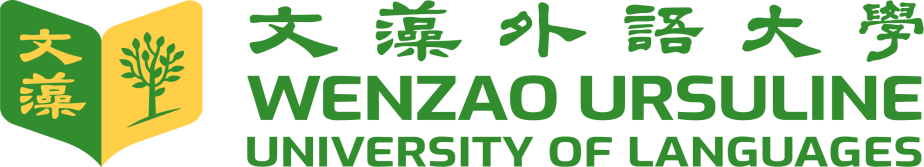 This Agreement is made betweenParty A:                                       &Party B: Wenzao Ursuline University of LanguagesParty C:Duration: from    mm    dd    yyyy to  mm    dd    yyyyDate of agreement:  mm    dd    yyyyThe contract is signed between OOOOOOOO   (hereinafter “Party A”) and Wenzao Ursuline University of Languages (hereinafter “Party B”). The aim of this Agreement is to promote the internship program so that both parties can comply with the collaborative rules.A. Responsibility(1) Party A is charge of internship program design, job distribution, enrollment, training and guidance.(2) Party B is responsible for internship arrangement and counseling matters.B. DurationType:    □ with credit  □ without creditCategory: □ in summer  □ during semester □ during academic year □ other:___________Duration: from    mm    dd    yyyy to  mm    dd    yyyyMonth(s)/week(s): 0 month(s)/ 0 week(s) Hours: 000 hours (the total hours are recorded in the Internship Certificate)C. Data of studentD. Contents1. Job items and description: _______________________________________2. Job items are arranged based on students’ health and safety.E. Report in1. Party B should send the list of interns and their data to Party A one week prior to the start of the internship. Due to demands, the duration can be extended after the agreement has been signed by both parties.2. On-the-job training should be carried out after reporting in; interns will be guided by professionals; the hours of this orientation will be counted as being within the duration.F. Payroll:G. Meals & accommodation:H. Transportation:I. Insurance (note: In addition to the disclosure of the insurance offered by Party A, Party B is requested to mark that Party B has accepted the accidental insurance of NT$ 2,000,000 and medical injury insurance of NT$ 50,000.)J. Counseling1. Each intern is guided by the professionals of Party A who are in charge of his/her job contents and skills 2. A counselor of Party B will be arranged due to the requirement, who is responsible for matters of counseling, communication and contact.3. No illegal behavior should be conducted in the job contents of the internship; if Party A violates the law, Party B has the right to terminate this Agreement and the relationship between the interns and Party A will be terminated accordingly.K. Evaluation 1. The performance scores should be evaluated by the manager of Party A and the counselor of Party B, respectively. Party A should send the Performance Scores Evaluation and Internship Certificate both issued by Party B back to Party B within one week after the termination of the internship. 2. The presence/absence is evaluated by Party A. If there are unexpected performance or difficulties of adaption, Party A should inform Party B and solve the problem together. After counseling, if the expected result cannot be achieved, the internship will be cancelled or the student will be transferred to another unit. 3. Irregular reviews will be implemented during the period of the internship in order to accomplish successful resultsL. Supplementary 1. Party B should ask the interns to sign Agreement of Intellectual Property Rights and Confidentiality with Party A for the related business. The business secret known or held by the interns or Party B should not be disclosed to any third party or used by the interns or Party B either during the period or after the termination of the Internship. The secret shall not be disclosed, reported or published at all. 2. The Appendixes hereof shall be made a part of the Agreement and possess the same effect. Other matters not stated in this Agreement shall be addressed according to further agreement made by both parties. 3. This Agreement shall be construed and governed according to the laws of the Republic of China. 4. Any dispute arising with respect to this Agreement shall be determined by arbitration taking place in Kaohsiung District Court, the first jurisdiction, as both parties may agree upon.M. This Agreement is made in duplicate; a copy should be kept by each party.N. Appendixes (I.) Internship Certificate issued by Wenzao Ursuline University of Languages (II.) Performance Scores Evaluation issued by Wenzao Ursuline University of LanguagesAgreement signed byParty A:Representative:Add.:Business Registration No.:Party B: Wenzao Ursuline University of LanguagesRepresentative: PresidentAdd.: No. 900, Minzu 1st Rd., 80793 Sanmin District, KaohsiungBusiness Registration No.: 76000424Party C:Wenzao Ursuline University of LanguagesInternship Evaluation FormThis evaluation form is to be completed by the supervisor after the intern’s completion of internship.  Please send the completed form to the personnel of the unit of Wenzao that you cooperate with (that is, the unit that you sign the contract with) after students finish their internship. Upon completing the internship, the intern student should hand in the Internship Report to the supervisor within one week.